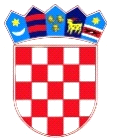 REPUBLIKA HRVATSKADUBROVAČKO-NERETVANSKA ŽUPANIJAOPĆINA TRPANJOPĆINSKO VIJEĆEKLASA:URBROJ: Trpanj,  ............   2022. g.Temeljem članka 71. Zakona o komunalnom gospodarstvu (Narodne novine 68/18,110/18 i 32/20),te članka 30. Statuta Općine Trpanj(Službeni glasnik Dubrovačko-neretvanske županije br. 06/13, 14/13, 7/18, 11/19-pročišćeni tekst, 7/20 I 4/21),/ ) Općinsko vijeće Općine Trpanj na svojoj   . sjednici održanoj  . ..........  2022. godine donijelo je 				             IZVJEŠTAJ            o izvršenju Programa  građenja objekata i uređaja komunalne infrastrukture 				          za 2021. godinuProgram građenja objekata komunalne infrastrukture za Općinu Trpanj za 2021.  godinu u (dalje Program)  donesen je na 25.sjednici Općinskog vijeća održanoj 29. prosinca 2021. godine. Odluka o izmjenama i dopunama programa građenja objekata i uređaja komunalne infrastrukture u općini Trpanj za 2021. godinu donesena je na 4. sjednici Općinskog vijeća održanoj 20. prosinca 2021. godine.Navedenim Programom  određen  je  opis poslova  s procjenom pojedinih troškova  i iskaz            financijskih sredstava potrebnih za ostvarivanje programa s naznakom izvora.Programom su planirani slijedeći poslovi: izgradnja  nerazvrstanih cesta,izgradnja javne rasvjete,  izgradnja javnih površinaUkupna sredstva za izvršenje Programa planirana su u iznosu od  1.378.000,00 kuna, a za         izvršenje Programa u 2021. godini utrošeno je 1.028.916,91 kuna iz prihoda od komunalnog doprinosa( 276.564,35 kuna), općih prihoda i primitaka (25.000 kuna), županijskog proračuna (250.000,00 kuna) i sredstava viškova  (477.352,56 kuna) kako slijedi:              Br.       Opis poslova                                          Planirano(kn)                Ostvareno (kn)                      1.     Izgradnja nerazvrstanih cesta                                 - izgradnja nogostupa                                 16.000,00                      15.625,00                  zaobilaznica Trpanj     2.     Modernizacija javne rasvjete             -modernizacija javne rasvjete                           29.000,00                  28.350,00       Izvor financiranja: komunalni doprinos-                45.000,00                  43.975,00     3. Izgradnja parkirališta            - Izrada projekta                                                33.000,00                 32.500,00                               Izvor financiranja: komunalni doprinos                 33.000,00                 32.500,00                                      Izgradnja javnih i zelenih povšina- uređenje plaže Luka                                      1.300.000,00              952.441,91       Izvor financiranja: - opći prihodi i primici                30,000,00                25,000,00                                       - komunalni doprinos               199.000,00              200.089,35                                                                      -  kapitalne pomoći iz 		               županijskog proračuna            250.000,00              250.000,00                                 - kapitalne pomoći iz                                   državnog prpračuna                 430.000,00                     -                                 - višak prihoda                          391.000,00              477.352,56                                                                                               Ovaj Izvještaj objavit će se u Službenom glasniku Dubrovačko-neretvanske      županije i web stranici općine Trpanj.								Predsjednik Općinskog vijeća								Ivan Veić v.r.